Class 5 – Homework – Lindisfarne - 21.11.22Q1.Write the missing values.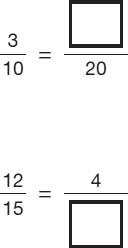 1 markQ2.Tick the fractions less than 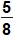 2 marksQ3.Circle the improper fraction that is equivalent to 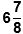 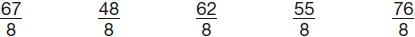 1 markQ4.Tick two shapes that have  shaded.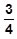 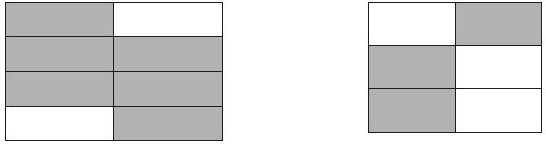 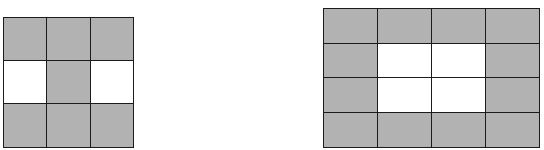 1 markQ5.Write the two missing values to make these equivalent fractions correct.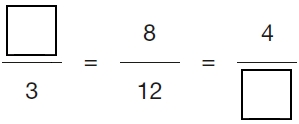 2 marksQ6.Here are some shapes made of squares.A fraction of each shape is shaded.Match each shape to its equivalent fraction.One has been done for you.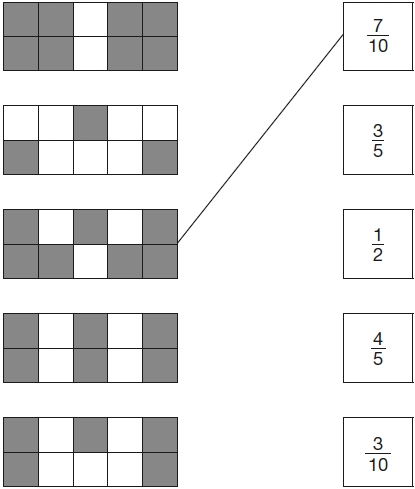 2 marksQ7.Tick (✔) each shape that is exactly  shaded.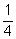 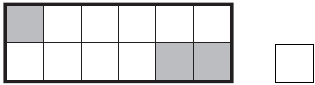 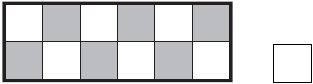 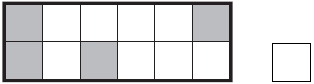 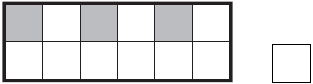 1 markQ8.The diagram is made of squares.What fraction of the diagram is shaded?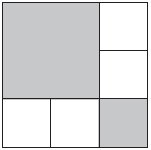 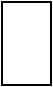 1 mark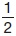 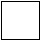 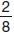 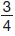 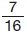 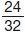 